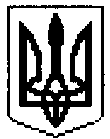 ЗАПОРІЗЬКА МІСЬКА РАДАДЕПАРТАМЕНТ ОСВІТИ І НАУКИТЕРИТОРІАЛЬНИЙ  ВІДДІЛ  ОСВІТИ КОМУНАРСЬКОГО РАЙОНУДОШКІЛЬНИЙ НАВЧАЛЬНИЙ ЗАКЛАД (ЯСЛА-САДОК) №295 «ЧЕРВОНА КАЛИНА»вул. Автозаводська, 28А, м. Запоріжжя. 69118, тел. (061) 279-36-90, E-mail: sadkalinka295@gmail.comЗВІТ КЕРІВНИКАдошкільного навчального закладу (ясел - садка) №295 «Червона калина» Запорізької міської ради Запорізької областіпро свою діяльність за підсумками 2020-2021 навчального рокум. Запоріжжя2021рШановні присутні! Закінчився  ще один навчальний рік і  ми підводимо підсумки роботи колективу дошкільного навчального закладу. Керуючись Положенням про порядок звітування керівника  ДНЗ перед трудовим колективом, представниками громадського самоврядування дошкільного закладу, пропоную вам оцінити мою діяльність як директора на посаді протягом 2020-2021 навчального року.На сьогоднішній день, завдання сучасного управлінця донести до кожного з вас, що сучасний дитячий садок - це не «камера зберігання», де діти харчуються і де за ними доглядають. Дитячий садок - це перша і дуже важлива сходинка в освіті.Змінюються умови життя і вимоги школи до умінь майбутніх першокласників. Дуже багато зараз говориться про якість освіти, а досягти її можна, на наш погляд, тільки пред'являючи єдині вимоги з боку батьків та вихователів.Такі заходи як ці публічні слухання, спільні свята і дозвілля допомагають нам стати єдиною командою в нашій нелегкій справі.Головними завданнями мого звіту, як засобу інформування громадськості є:забезпечення прозорості, відкритості і демократичності управління навчальним закладом;стимулювання впливу громадськості на прийняття та виконання керівником відповідних рішень у сфері управління навчальним закладом.Дошкільний навчальний заклад (ясла-садок) №295  «Червона калина» Запорізької міської ради Запорізької області (далі – ДНЗ №295 «Червона калина») у своїй діяльності керується Конституцією України, Законами України “Про освіту”, “Про дошкільну освіту”, Положенням про дошкільний навчальний заклад України, іншими нормативно-правовими актами, власним Статутом. Засновником дошкільного закладу є виконавчий комітет Запорізької міської ради, який здійснює його фінансування, матеріально-технічне забезпечення, харчування та медичне обслуговування. Дошкільний заклад належить до комунальної форми власності, є структурним підрозділом територіального відділу освіти Комунарського району.ДНЗ №295 «Червона калина» функціонує з 1990 року, знаходиться за адресою: вул. Автозаводська 28А.Головна мета діяльності  ДНЗ №295 «Червона калина»: забезпечення реалізації права громадян на здобуття дошкільної освіти, задоволення потреб громадян у нагляді, догляді та оздоровленні дітей, створення умов для їх фізичного, розумового й духовного розвитку.      Дошкільний навчальний заклад розрахований на 330 місць.       Функціонують 14 груп з 12-годинним режимом перебування дітей: з 6.30  до 18.30.      Групи комплектуються за віковими ознаками, з них:       -  4 групи для дітей віком від 2 до 3 років;       -  10 груп для дітей віком від 3 до 6 років.Середня наповнюваність груп ДНЗ (станом на 25.05.21 р.)Організація освітнього процесу у ДНЗЗміст, форми та методи виховання і навчання, використання педагогічних інноваційних технологій та методик, рівень матеріально-технічного забезпечення, навчально-методичної бази та медико-соціальних умов забезпечують належний рівень освітнього процесу та оптимальні умови для повноцінного перебування дітей в закладі. Для регламентації діяльності колективу в ДНЗ працюють методична та психолого-корекційна служби. Освітній процес  здійснюється на основі забезпечення умов для  повноцінного виховання і розвитку дітей дошкільного віку. Навчально-матеріальна база ДНЗ устаткована, постійно оновлюється та гармонізується. В закладі створено належні умови для реалізації дитиною свого природного потенціалу - фізичного, психологічного, соціального.          Дошкільний навчальний заклад № 295 “Червона калина” організовує освітній процес за художньо-естетичним  напрямом  (розвиток і формування передумов творчих здібностей, життєвих компетентностей особистості засобами зображувальної, художньо-мовленнєвої, музично-хореографічної, театральної діяльності). У 2020 – 2021 навчальному році  організація освітнього процесу в дошкільному закладі була спрямована на виконання основних завдань ДНЗ, при визначенні яких були враховані їх сучасність та актуальність, а саме:Формувати лідерські якості у дошкільників через взаэмодію з дорослими та однолітками. (3р.)Удосконалювати роботу щодо формування творчих здібностей дошкільників засобами лінгвориторичної діяльності. (2р.)Сформувати психологічну готовність педагогічного колективу та створити належні умови для впровадження в освітній процес альтернативної програми формування культури інженерного мислення в дітей передшкільного віку «STREAM-освіта, або Стежинки у Всесвіт». (1р.)Головні річні завдання знайшли своє відбиття в усіх складових річного плану роботи. Методична робота з педагогічними кадрами була спрямована на реалізацію основної мети: підвищення професійного рівня педагогів, координування зусиль всіх працівників закладу для вирішення конкретних педагогічних проблем, створення оптимальних умов для підвищення результативності освітнього процесу.Організація освітньої діяльності в дошкільному  навчальному закладі у 2019/2020 навчальному році здійснюється відповідно до Законів України «Про освіту», «Про дошкільну освіту», Базового компоненту дошкільної освіти, Положення про дошкільний навчальний заклад (затверджено постановою Кабінету Міністрів України від 20.03.2003 № 305), Санітарного регламенту для дошкільних навчальних закладів (затверджено наказом Міністерства охорони здоров’я України від 24.03.2016 № 234), Гранично допустимого навантаження на дитину у дошкільних навчальних закладах різних типів та форм власності (затверджено наказом МОН України від 20.04.2015 № 446), листа МОН «Щодо  організації діяльності закладів  освіти, що забезпечують здобуття дошкільної освіти у 2019/2020 навчальному році» від 02.07.2019 №1/9-419, інструктивно-методичним  листом «Щодо організації діяльності закладів дошкільної освіти у 2020/2021 навчальному році» від 30.07.2020 № 1/9-411 та  іншими чинними нормативно-правовими актами вищих органів державної влади.У навчальному році педагогічний колектив продовжував роботу    щодо формування лідерських якостей у дошкільників через взаємодію з дорослими та однолітками. Систематична робота вихователів та практичного психолога Ступіної О.Г.. з дошкільниками була спрямована на становлення у дитини дошкільного віку основної компетентності - вміння взаємодіяти, співпрацювати, розуміти, самореалізовуватися в соціумі серед ровесників, молодших і старших за віком людей. Науково-методичний семінар «Формування лідерських якостей у дошкільників»  розширив уявлення педагогів про лідерство та лідерські якості,  формування лідерських якостей у дошкільників.В 2020-21 н.р. продовжено  роботу з формування  творчих здібностей дошкільнят засобами лінгвориторичної діяльності. Вихователі дошкільних груп  впроваджували в освітній процес парціальну програму «Мудрослов» /укл. Дрозд А.І. (наказ ЗОДА ДОН від 28.01.2016р №056). Вихованка старшої групи Савчиц Ліза (вихователь Назаренко І.М.) брала участь у районному фестивалі ораторської майстерності для вихованців закладів дошкільної освіти району «Маленький оратор»  та посіла почесне І місце.	Підвищенню якості методичної роботи, майстерності педагогів у дошкільному закладі сприяли педагогічні ради, семінари, конкурси, виставки, день педагогічної майстерності.   Проблемний семінар «Впровадження STRАEM-освіти в життєдіяльність дошкільників» сприяв ознайомленню педагогів з альтернативною програмою формування культури інженерного мислення в дітей передшкільного віку «STREAM-освіта, або Стежинки у Всесвіт», психологічній готовності педагогічного колективу до впровадження програми  в освітню діяльність ЗДО. Впродовж навчального року педагоги мали змогу переглянути вебінари з досвіду роботи колег м. Шостки, Києва, Львова, які мають педагогічні наробки щодо створення належних умов та впровадження альтернативної програми в освітній процес ЗДО. Як результат, педагоги  8-ми дошкільних груп поступово перейшли на планування та організацію освітньої діяльності з дітьми за альтернативною програмою формування культури інженерного мислення в дітей передшкільного віку «STREAM-освіта, або Стежинки у Всесвіт».         Підвищенню професійної компетентності педагогів та результативності освітньої роботи  з дітьми  сприяла активна участь педагогів  в методичній роботі дошкільного закладу, району, області.         15 педагогів ЗДО постійно підвищували свою кваліфікацію через районні онлайн-навчання. 	Значну увагу протягом року приділяли  запровадженню внутрішньої системи забезпечення  якості освіти. На педагогічній  раді  з означеного питання розглянули Типове  положення про внутрішню систему забезпечення якості освіти в ЗДО, моніторинг та оцінювання якості освіти у ЗДО. Творча група отримала завдання до 01.09.2021р. розробити власне Положення про внутрішню систему забезпечення якості освіти, провести самооцінювання якості освіти в ЗДО.	В січні 2021 року затверджена нова редакція Базового компоненту дошкільної освіти, державних вимог до рівня сформованості життєвої компетентності особистості, освіченості, розвиненості й вихованості дошкільників перед вступом їх до школи, тому на часі методичної служби є  робота з педагогами щодо досконалого оволодіння змісту та організації освітнього процесу з дошкільниками на виконання Стандарту дошкільної освіти. Для відстеження результативності роботи з дітьми проведено моніторинг сформованості  компетентної особистості дитини, визначених  Базовим компонентом дошкільної освіти. Це дало змогу систематично відслідковувати як реальні успіхи дитини, так і потенційні, які окреслюють коло необхідних навчальних та виховних дій.За результатами діагностики показник низького рівня розвитку дітей дошкільного віку знизився з 18, 4% (на початку навчального року) до 4% ( кінець березня ). Показник середнього рівня розвитку з 64,5% знизився до 50,3%.  На 26,6% зріс показник достатнього рівня розвитку дітей, на 2 %  - високого рівня розвитку. Зведена таблиця    моніторингу компетентностей дошкільників ДНЗ №295                                                                                                                                  2020 - 2021 н.р.Протягом березня-травня 2021 року практичний психолог Ступіна О.Г. вивчала рівень психологічної готовності старших дошкільників до навчання в школі. Було обстежено 72 дитини старшого дошкільного віку. За результатами психологічного обстеження 97% дітей функціонально, інтелектуально та соціально готові до навчання в школі, 83% - готові емоційно. Батькам та вихователям надані практичні поради щодо формування психологічної готовності дитини до шкільного навчання. З метою запобігання виникнення надзвичайних подій, учасниками яких є діти, вихованці середніх та старших груп брали активну участь  у конкурсі в рамках Місячника безпеки життєдіяльності у закладах освіти.  	Вихователі Окуненко С.В. та Костенко Н.В. брали участь в районному етапі фестивалю «Технологічний парк художньо-педагогічних ідей» у номінації  «Створення художнього образу нетрадиційними засобами» та посіли 1 місце.	Вихователі та дошкільники середніх та старших груп стали активними учасниками  заняття доброти,  метою якого було виховання гуманного та відповідального ставлення до тварин.Разом з батьками заклад  брав участь у  VІ Всеукраїнській акціі «Happy Мяу для Мурчика» . Було зібрано та  відправлено до ГО "ПО захисту прав тварин "Дай лапу, друже"  110 кг сухого  корму, крупи, консервів, а також ковдри, пледи і т.і. 2. Матеріально-технічне забезпечення ДНЗ           Дошкільний навчальний заклад має типову споруду, яка здана в експлуатацію в 1990 році і розрахована на 330 місць, 14 груп.  До складу групових осередків входять: приймальня, ігрова, спальня, туалет, буфетна. В групових приміщеннях розміщені столи, стільці для дітей, шафи для зберігання іграшок, будівельних матеріалів, полички для книг, куточки природи. Дитячі меблі міцні, стійкі, без гострих кутів, відповідають вимогам ТБ. В роздягальні вздовж стін розміщені шафи для верхнього дитячого одягу, дзеркало та лави.  Усі приміщення пов’язані між собою та мають аварійні виходи на вулицю. Вони використовуються для проведення щоденної  освітньої   роботи з дошкільниками відповідно до чинних програм, розкладу занять та режиму роботи закладу, організованої та вільної ігрової діяльності дітей, для організації харчування та денного відпочинку, для співпраці з батьками або особами, які їх замінюють. Всі приміщення використовуються раціонально.  Працює музична, спортивна зала, обладнано методичний та психологічний кабінет. Створено умови для медичного обслуговування здобувачів дошкільної освіти  – обладнано медичний кабінет, ізолятор.  Питання матеріального забезпечення сплановано в річному плані роботи закладу в розділі «Адміністративно – господарська діяльність».             Будівля дошкільного закладу знаходиться далеко від проїзної частини, має металевий паркан, зручні під’їздні шляхи, по периметру території  захищена зеленою зоною. Приміщення  знаходиться в належному стані, постійно проводяться роботи щодо його безпечного утримання.   Адміністрація  приділяє велику увагу озелененню території закладу, створення комфортного середовища для  перебування вихованців на вулиці. На території   розташовані клумби, газони, дерева і кущі, дослідні ділянки. Доцільно  розташовані зелені насадження як на території закладу, так і на групових ділянках. Квітники постійно оновлюються, силами працівників закладу щорічно проводиться обрізка дерев, кущів, вирубка сухих гілок. На території закладу розташоване овочесховище для зберігання свіжих фруктів, овочів, соків. Його утримання відповідає санітарно-гігієнічним вимогам. Зберігання продуктів упорядковано, витримуються вимоги щодо їх утримання,  Асфальтне покриття на території закладу потребує оновлення.   Кожна група має ізольований ігровий майданчик з тіньовими навісами. Всі  павільйони утримуються в безаварійному  стані.  Для проведення освітньої роботи під час літнього оздоровлення вихованців кожний ігровий майданчик укомплектований столами і лавами.На території закладу розміщено 2 спортивних майданчика.  Постійно проводиться робота щодо його фарбування  та  збереження спортивного обладнання.Ігрові майданчики кожної групи також забезпечені ігровим та спортивним обладнанням відповідно віку дітей для забезпечення рухової активності на прогулянці.  Обладнання на групових ділянках  та спортивному майданчику розміщено доцільно,  надійно укріплено, відповідає ростовим показникам дітей та безпечне для використання.Під керівництвом директора в дошкільному закладі  створюються належні умови для фізичного, психічного розвитку дітей, їх виховання та навчання.  Всі групові кімнати та коридори  естетично оформлені, інтер’єр приміщень дібрано з урахуванням  сучасного дизайну, все обладнання та меблі розташовані зручно та доцільно. Всі кабінети забезпечені  обладнанням та укомплектовані згідно вимог. 	Групи, які розташовані на першому поверсі ДНЗ мають ізольовані входи, що дає змогу забезпечувати  якісне проведення протиепідемічних заходів в період карантину, постійно дотримуватися виконання санітарно-гігієнічних вимог.		В дошкільному закладі постійно проводиться робота щодо підтримки матеріально-технічної бази закладу, системи водопостачання, теплопостачання, каналізації, сантехнічного обладнання  в режимі безперебійного функціонування, утримання всіх приміщень у відповідності з санітарно-гігієнічними, педагогічними та естетичними нормами. Заклад  постійно забезпечено гарячою водою. Харчоблок   знаходиться в належному  стані, проведено  капітальний  ремонт цехів готової продукції та овочевого, в робочому стані технологічне обладнання. Постійно залишаються на контролі його ремонт та поновлення.    В цілому  технологічне обладнання в дошкільному закладі  працює,  підтримується  його використання  в безперебійному режимі.  Значна увага приділяється    оновленню  інтер’єру в закладі, всі заплановані ремонтні роботи в групах та інших приміщеннях закладу проводяться ґрунтовно, з використанням сучасних матеріалів та сучасного дизайну. Всі групові кімнати оснащені відповідно віку дітей,  створено  розвиваюче середовище, належні умови щодо утримання дітей. Протягом останніх   років проведено ремонт груп, кожна група має естетичний вигляд, індивідуальний сучасний інтер’єр.  Поновлені дитячі столи, стільці, шафи для роздягання, лави в роздягальнях, вішалки для рушників, шафи для миючих засобів.  Дані меблі  зручні у використанні, мають сучасний дизайн. Для  інформаційного забезпечення в дошкільному навчальному закладі  придбано 8 комп’ютерів  та 8 принтерів, множувальна техніка. Групи ДНЗ укомплектовані телевізорами, DVD-плеєрами,  музичними центрами, магнітофонами, що дає  змогу ілюструвати та забезпечити наочність на заняттях на рівні сучасних вимог. Всі групи мають естетичний вигляд, в них створені комфортні  умови для  перебування дітей протягом дня, розвитку здібностей та нахилів, для забезпечення рухової діяльності. Групи постійно поповнюються розвиваючими іграми та іграшками, дидактичними посібниками, які  сприяють  розвитку пізнавальної сфери, методичною літературою. Ігрове та навчальне обладнання зручно розташоване, доступне для вихованців,  спонукає дітей до елементарних дій  з ним, сприяє  розвитку пізнавальної сфери. В кожній групі організовані куточки  для розвитку інтелектуальної діяльності, дрібної моторики рук, самостійної художньої, предметно-практичної діяльності,  наявність яких сприяє розвитку кожної дитини. Всі куточки обладнані необхідним матеріалом для розвитку вихованців згідно віковим особливостям.  	Створені умови для дослідницької, трудової діяльності (куточки природи, куточки для чергування тощо), розвитку сюжетно-рольових ігор. Також організовано осередки для ознайомлення вихованців з національними традиціями українського народу. Таке середовище в групах  сприяє розвитку пізнавальних здібностей дітей, активній самостійній  діяльності, набуттю практичного досвіду.Створено умови для музичного виховання. Музична зала використовується для проведення щоденних занять, свят та розваг, дозвілля з музичного виховання відповідно з розкладом занять та планом роботи закладу. Музична зала забезпечена музичними інструментами, необхідними меблями, дидактичними посібниками та музично-дидактичними іграми у відповідності до Примірного переліку ігрового та навчально-дидактичного обладнання для закладів дошкільної освіти. В залі є фортепіано,  акордеон, музичний центр, набір CD-дисків, касети  із записами класичної та сучасної музикиГармонійному розвитку дітей сприяє створення адміністрацією ДНЗ  необхідних умов для організації фізкультурно-оздоровчої роботи з дітьми. Фізкультурна зала використовується для проведення щоденних занять з фізичного виховання, свят, розваг, Днів здоров'я, ранкової гімнастики тощо відповідно із розкладом занять та планом роботи закладу.Спортивна зала оснащена необхідним спортивним обладнанням: гімнастичні стінки; атрибути для виконання загальнорозвиваючих вправ (м’ячі, скакалки, гімнастичні палки, гантелі та кеглі); обладнання для розвитку основних рухів (гімнастичні лави, драбини, ребристі дошки, мати, канати, дуги, баскетбольні щити, тощо); виготовлене власноруч нестандартне обладнання для перестрибування, доріжки для профілактики плоскостопості). Фізкультурне обладнання відповідає гігієнічним, естетичним вимогам та анатомо-фізіологічним особливостям дітей різних вікових груп. Спортивне та ігрове обладнання в дошкільному закладі в достатній кількості, постійно оновлюється, систематично перевіряється комісією з охорони праці, про що складаються відповідні акти.   Основні гігієнічні вимоги до штучного освітлення (достатність, рівномірність розподілу, відсутність блиску) виконуються. На території закладу працює зовнішнє освітлення.Постійно проводиться облік використання електроенергії, щорічно проводиться інвентаризаційний облік матеріально-технічної бази закладу, створюється комісія щодо його проведення.Слід відзначити, що враховуючи складні соціально-економічні умови, адміністрація закладу проводить  ефективну роботу з батьками та спонсорами щодо зміцнення та поновлення матеріально-технічної бази через благодійний фонд «Магістр». Ведеться облік  залучених коштів, який щоквартально перевіряє експертна група,  представник батьківської громадськості закладу двічі на рік звітує на батьківських зборах щодо їх використання, щомісячні звіти розміщено на сайті ДНЗ та батьківському куточку, Добровільні внески батьків за 2020-21 н.р. склали 73 054 грн., які були витрачені на удосконалення матеріально — технічної бази ДНЗ. За кошти Запорізької міської ради зроблено  капітальний ремонт пральні на суму 200 000  грн.  та придбано:антисептик  – 25 лсода кальцинована – 40 шт.  (28 кг)порошок пральний – 14 шт.  (84 кг)лампи енергозберігаючі  – 13 шт.мило господарче – 315 шт.мило рідке – 260 л.засіб для миття посуду «Бджілка» - 35 шт.Протягом літнього періоду 2020 року проведено наступні ремонтні роботи ( за батьківські кошти) : ремонт та фарбування цоколю;ремонт мийки гр. №7 ( заміна кахлю - стіна, підлога), заміна кранів;покриття підлоги  лаком (гр. №1,2,3,4,5,6,7, музичної та спортивної  залів,  коридори I та II поверху);ремонт спальної кімнати –  гр.  №6 (заміна шпалер, фарбування панелей);заміна вікон на металопластикові –  4 шт. в гр. №5,6;заміна каналізаційних труб 10 м –  підвал;встановлення тіньових навісів – 3 шт.( гр. №2,6,11);встановлення нестандартного обладнання на ділянках гр. №11,12,13;викладені тротуарні доріжки до павільйонів гр.№1,13.Взаємодія з депутатами Запорізької міської ради сприяла придбанню:шаф для дитячого одягу в гр. №8;пральної машини;овочерізки, холодильника, холодильної камери.Матеріально-технічна база дошкільного закладу є достатньою для проведення необхідного обсягу  освітньої діяльності з дітьми дошкільного віку щодо реалізації вимог Базового компонента дошкільної освіти, щорічно підлягає оновленню та розвитку.3. Кадрове забезпечення ДНЗ          Керуючись Законами України «Про освіту» ст. 58, «Про дошкільну освіту» ст.. 30, Положенням про дошкільний навчальний заклад, власним Статутом, директор ДНЗ на посади педагогічних працівників приймає осіб, які мають відповідну вищу освіту, а саме, освітньо-кваліфікаційний рівень спеціаліста, бакалавра, або молодшого спеціаліста (до введення в дію Закону України «Про освіту» - вищу або середню спеціальну освіту).            Дошкільний  навчальний заклад (ясла-садок) №295 «Червона калина» укомплектований педагогічними кадрами на 96% (вакансія вихователя в гр. №7)  та обслуговуючим персоналом (100%). Педагогічні кадри закладу мають спеціальну педагогічну освіту,  за станом здоров'я їм дозволено здійснювати педагогічну діяльність.У дошкільному закладі працює  70 працівників, освітню роботу з дітьми здійснюють   32 педагоги, із них 27 вихователів, 2 музичних керівника, інструктор  з фізкультури, практичний психолог, керівник гуртка.Педагогічні кадри за віковими групами закріплюються наказом директора на початку року. Адміністрація ДНЗ №295 «Червона калина» диференційовано підходить до вихователів-початківців і до досвідчених  педагогів-майстрів, створюючи належні умови для розкриття їх творчого та професійного потенціалу.Відповідно до ст..32 Закону України «Про дошкільну освіту», Типового положення про атестацію педагогічних працівників, затвердженого  наказом Міністерства освіти і науки України від 06.10.2010 року № 930 (із змінами, внесеними згідно з наказом Міністерства освіти і науки, молоді та спорту України № 1473 від 20.12.2011, наказом МОН № 1135 від 08.08.2013), зареєстрованим Міністерством юстиції України 14.12.2010 № 1255/1855),  на виконання наказу територіального відділу освіти Комунарсього району від 18.09.2020 №208 к/тр «Про атестацію педагогічних працівників установ та закладів  Комунарського району у 2020-2021 навчальному році» та згідно перспективного плану в дошкільному навчальному закладі проведена атестація педагогічних кадрів.	У 2020-2021 н.р. атестовано 6 педагогів, що становить 17% від загальної кількості педагогічних працівників ДНЗ.  За результатами атестації музичному керівнику Апальковій Ю.С., вихователям Лукач І.М., Мусенко Є.Ф. присвоєно кваліфікаційну категорію «спеціаліст першої   категорії».  3 педагоги за результатами атестації визнано такими, що відповідають раніше встановленому тарифному розряду. Організовано роботу зі своєчасного проходження курсів підвищення кваліфікації: за минулий навчальний рік на курсах в КЗ «ЗОІППО» підвищили свою  кваліфікацію 4 педагоги згідно перспективного плану підвищення кваліфікації.Антипедагогічних проявів серед педагогічних працівників закладу не зафіксовано. Педагогів, притягнутих до дисциплінарної відповідальності за ініціативою відділу освіти чи керівника закладу, немає.  4. Соціальний захист, збереження та зміцнення здоров'я вихованців та педагогічних працівниківНа виконання вимог Інструкції з харчування дітей в дошкільних навчальних закладах систематично аналізується стан виконання фактичних норм харчування дітей та показники фактичної вартості харчування, здійснюється контроль за якістю продуктів та їх кулінарною обробкою. Документація з питань харчування ведеться відповідно до встановлених вимог.Організація харчування дітей у дошкільному навчальному закладі здійснювалась відповідно до Постанови Кабінету Міністрів України «Про затвердження норм харчування у навчальних та оздоровчих закладах» від 22 листопада 2004 р. № 1591, Порядку організації харчування дітей у навчальних та оздоровчих закладах, затвердженого спільним наказом Міністерства охорони здоров'я України та Міністерства освіти і науки України від 1 червня 2005 р. № 242/329, Інструкції з організації харчування дітей у дошкільних навчальних закладах, затвердженої спільним наказом Міністерства освіти і науки України та Міністерства охорони здоров’я України від 17 квітня 2006 р. № 298/227 ( зі змінами затвердженими наказом МОН молоді та спорту України та МОЗУ від 26.02.2013р. №202/165), та наказу «Про організацію харчування дітей у дошкільному закладі у 2018 році» від 02.01.2018р. №05/р.У дошкільному закладі організовано 3-разове харчування дітей, що відповідає режиму роботи ДНЗ. Усього харчувалося 374 дітей, з них дітей раннього віку 87, дошкільного віку 287. З пільгової категорії безкоштовно харчується - 57 дітей (з багатодітних сімей - 11 дітей, з сімей учасників бойових дій АТО - 21 дітей, діти інваліди - 4 дитини, з малозабезпечених сімей - 12, ВПО - 9 дітей).Відповідно до штатного розпису дошкільний навчальний заклад укомплектовано працівниками, які забезпечують організацію харчування.Систематичний контроль за організацією харчування здійснювали сестри медичні старші: Гринюк Т.В., Гавриченкова О.А.Харчоблок та групи в повній мірі забезпечені кухонним інвентарем, посудом, обладнанням.Продукти харчування та продовольчу сировину впродовж року постачали: ТД «Ясон», ТОВ «Прозоре постачання», ТОВ «Промкомторг», ВК «Дарниця», ТДВ Запорізький хлібозавод №3, ПП «Солпіт», ПП «Княжна»,  ТОВ «Чід Міла».Комірник своєчасно подавала щомісячні та поточні заявки на продукти харчування відповідно до примірного двотижневого меню, затвердженого керівником дошкільного навчального закладу та погодженого з Головним управлінням Держпродспоживслужби в Запорізькій області.До дошкільного навчального закладу приймали лише якісні продукти харчування і продовольчу сировину, за наявністю супровідних документів, які відповідали вимогам державних стандартів сертифіката якості, державні реєстри або висновок санітарно - гігієнічної експертизи, ветеринарні довідки. Умови зберігання продуктів харчування та продовольчої сировини в дошкільному закладі задовільні, відповідають санітарно- гігієнічним вимогам.Відповідно до примірного двотижневого меню та картотеки страв, затвердженої керівником дошкільного навчального закладу, спільно з шеф-кухарем та комірником щодня складали меню-розклади на наступний день.Медична сестра вчасно, за 30 хвилин до видачі їжі на групи, знімала пробу готових страв та робила запис про результати зняття кожної проби у Журналі бракеражу готової продукції.Кухар у присутності медичної сестри своєчасно відбирала добові проби в об’ємі порції для дітей молодшої вікової групи.У дошкільному навчальному закладі видача готових страв на групи здійснювалась відповідно до графіка видачі їжі. Помічники вихователів дотримувались санітарних правил при отриманні їжі з харчоблоку: їжу отримували у промаркованому посуді з кришками, у спецодязі.Працівники харчоблоку готували смачні страви відповідно до картотеки страв, меню-розкладу, дотримуючись технологій приготування страв.Аналіз виконання норм харчування за навчальний рік показав, що в цілому харчування вихованців дошкільного навчального закладу здійснювалось наближено до норм: ясла - 92%, садок - 90%.Порівняно з 2019-20 н.р.  показники харчування залишились на одному рівні.У навчальному році на 100% виконано норми: цукор, сир твердий, картопля, борошно, крупи, олія, масло вершкове, яйця (ясла), сметана, м’ясо (ясла), хліб житній.Проте не в повному обсязі виконано норми з продуктів харчування, зокрема: овочі, фрукти, соки, молоко, м'ясо (сад).Слід зауважити, що у порівняні з минулим роком зменшились показники виконання норм овочі - ясла на 5%,сад. на 3%; борошно - сад на 2%; сир твердий - ясла на 5%, сад на 8%.Збільшились показники виконання норм: крупи – ясла 1%, сад на 2%; яйця - сад на 3%; молоко - ясла на 9%, сад на 4%; риба - ясла на 4%, сад - на 3%; кондитерські вироби - ясла на 6%, сад - на 10%, картопля ясла – 9%, сад – 4%, фрукти - ясла 19%, сад – 6%Невиконання в повній мірі норм харчування можна пов'язати з необхідністю дотримання цінового показника.            Відповідно до розподілу функціональних обов’язків документацію з організації харчування своєчасно ведуть сестра медична старша, комірник, шеф-кухар.Вихователі та помічники вихователів дошкільного навчального закладу беруть активну участь в організації харчування дітей, формують у них культуру харчування та розуміння значення прийому їжі для нормального функціонування організму) формують стійкі культурно-гігієнічні навички.Організація медико-профілактичної роботи. Роботу даного напрямку у закладі здійснюють: старші медичні сестри Гриюк Т.В., Гавриченкова О.А. інструктор з фізкультури Цибуля О.В.. План роботи медичної служби на 2020-2021 н.р. виконаний в повному обсязі. Медичне обладнання та медичний інструментарій представлені у достатньому обсязі. Належним чином була оформлена обов’язкова документація, своєчасно складалися плани роботи і звіти. За потребою готувався оперативний план дій по зниженню захворюваності; контролювався стан фізкультурно-оздоровчої роботи з дітьми та їх загартування; здійснювались антропометричні виміри в садових групах ДНЗ - щоквартально, в групах раннього віку - щомісячно, перевірка постави, огляд на педикульоз.Удосконаленню системи фізичного виховання в дошкільному закладі сприяє чіткий та систематичний медико-педагогічний контроль за фізичним розвитком та руховою активністю вихованців.Працівники дошкільного закладу суворо виконували рекомендації щодо організації протиепідемічних заходів  на період карантину у зв'язку з поширенням коронавірусної хвороби (СОVID-19), педагоги навчали дітей особистої гігієни в умовах карантину.Організація роботи з  охорони праці в дошкільному навчальному закладі (яслах-садку) № 295 «Червона калина» проводиться відповідно до Закону України «Про охорону праці»,  «Положення про організацію роботи з охорони праці та  безпеки життєдіяльності учасників освітнього процесу в установах і закладах освіти», що визначають єдину систему організації роботи з охорони праці. На підставі нормативних документів адміністрація закладу планує заходи щодо охорони здоров’я учасників освітнього процесу за напрямками:охорона праці та  безпека життєдіяльності; пожежна безпека; дитячий травматизм.З метою  формування навичок здорового способу життя та запобігання порушень техніки безпеки працівниками закладу в річному плані роботи в розділі «Охорона життя і здоров’я дошкільників» плануються заходи щодо попередження дитячого травматизму в трьох напрямках:із працівниками ДНЗ; із вихованцями; з батьками.Щорічно на початку року видаються накази про закріплення відповідальних за: роботу з охорони праці;  роботу з пожежної безпеки; роботу з попередження дитячого травматизму. Проводиться системна робота щодо забезпеченню всіх служб ДНЗ інструкціями з ОП, ПБ, які переглядаються, доповнюються у зв’язку зі змінами в нормативному законодавстві чи в умовах життєдіяльності ДНЗ.Налагоджена робота щодо попередження дитячого травматизму з урахуванням сезонних явищ. Інструктажі з  ОП, ПБ проводяться відповідно до плану та програми. Один раз на рік проводиться навчання з евакуації згідно «Інструкції дії персоналу в разі виникнення надзвичайної ситуації», яка щорічно складається з урахуванням кадрових змін. Вся документація з ОП, ПБ затверджена і погоджена відповідно до  нормативних вимог.Навчання і перевірка знань з ОП, ПБ  працівників ДНЗ проводиться один раз на 3 роки, результати заносяться до посвідчення  по перевірці знань з охорони праці.Результатом грамотної і професійної роботи з питань ОП, ПБ є відсутність в навчальному році випадків дитячого травматизму.Відповідно до вимог Закону України «Про охорону праці» адміністрація закладу спільно з профспілковим комітетом працювали над впровадженням державної політики в галузі охорони праці, яка базується на принципі пріоритету життя і здоров'я учасників освітнього процесу.Виконання вимог чинного законодавства з питань охорони дитинства і захисту прав малолітніх. На виконання вимог чинного законодавства з питань охорони дитинства і захисту прав малолітніх  в річному плані роботи передбачені та розглядаються питання  на педагогічних радах, Раді закладу, на загальних батьківських зборах,  на загальних зборах колективу, на нарадах при директорі. Крім того, більша частина питань вирішується оперативно по мірі виникнення (за ініціативи батьків та співробітників).Значна увага протягом року приділялась питанням протидії булінгу, проводилась роз'яснювальна робота серед батьків гр. №10,12,  працівників ДНЗ щодо дії  затверджених в минулому році документів, а саме Положення про порядок розгляду випадків булінгу (цькування) в ЗДО, Порядок реагування на доведені випадки булінгу (цькування) в ЗДО та відповідальність осіб, причетних до булінгу (цькування), Порядок подання та розгляду заяв про випадки булінгу (цькування) в ЗДО, Правила поведінки  здобувачів дошкільної освіти в дошкільному навчальному закладі. Всі матеріали представлені на сайті дошкільного закладу.Моральне та матеріальне стимулювання педагогічних працівників, вихованців  та організація їх відпочинку та оздоровлення.Адміністрація дошкільного закладу докладає належних зусиль для покращення оплати праці обслуговуючого персоналу. Робота зі створення належних умов для праці педагогів та обслуговуючого персоналу  у дошкільному закладі проводиться постійно та систематично. Керівництво закладу працює у постійному співробітництві з первинною профспілковою організацією, відповідно до колективного договору. Для стимулювання професійної діяльності педагогічних працівників за зразкове виконання своїх обов'язків, тривалу і бездоганну працю, новаторство в роботі та за інші досягнення   застосовувались заохочення, передбачені Правилами внутрішнього трудового розпорядку закладу освіти. 5. Співпраця з сім'єю та громадськими організаціями                                                                                                                                                                                                                              	Основними напрямками взаємодії з батьками у дошкільному навчальному закладі (ясел-садка) №295 «Червона калина» є :просвіта батьків; фахове вдосконалення педагогів; методичний та психологічний супровід організації взаємодії вихователів з батьками та спільної діяльності батьків з дітьми.Педагоги забезпечували освітні потреби кожної конкретної сім’ї, активізували та збагачували виховні вміння батьків, підтримували їх впевненість в особистих педагогічних можливостях, знайомили з кращим досвідом сімейного виховання з питань підготовки дітей до шкільного навчання. Проблемами, які потребують вирішення у роботі з батьками, виступають:систематичне обновлення власного сайту, завдяки якому, суб’єкти освітнього процесу зможуть обмінюватись досвідом, брати участь у різних проектах; підвищення  рівня психолого-педагогічної культури батьків, формування у них відчуття соціальної і особистої відповідальності за повноцінний розвиток своїх дітей.6. Дисциплінарна практика та аналіз звернень громадян з питань                                                                                                                                                 діяльності навчального закладуРобота щодо звернень громадян з питань діяльності навчального закладу ведеться на належному рівні. Всі питання, зауваження та пропозиції не залишені без уваги та вирішені позитивно.Отже, заплановану роботу на 2020-2021 н.р. можна вважати виконаною в повному обсязі. Виконавець:           директор                  _____________________                      С.П.КовтунНавчальний рікКількість місцьСередньо списковий склад дітей % наповнюваності до кількості місць2018-2019330398121%2019-2020330385117%2020-2021330374113%Освітні напрямиВересень 2020 року – 273 дВересень 2020 року – 273 дВересень 2020 року – 273 дВересень 2020 року – 273 дБерезень 2021 року – 245 дітейБерезень 2021 року – 245 дітейБерезень 2021 року – 245 дітейБерезень 2021 року – 245 дітейОсвітні напрямиВДСНВДСНОсобистість дитини17,571,410,92,448,146,52,8Дитина в соціумі20,457,821,52,043,251,43,2Дитина в природному довкіллі9,170,6201,636,357,54,4Дитина у світі мистецтва18,370,3203,631,858,75,7Гра дитини33,561,14,70,860,837,90,4Дитина в сенсорно-пізнавальному просторі12,463,3243,24450,65,7Мовлення дитини17,955,626,31,642,050,26,1Загальний рівень0,11764,518,42,143,650,34